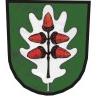 PŘIHLÁŠKA  K VÍTÁNÍ  OBČÁNKŮVážení rodiče, blahopřejeme k narození Vašeho dítěte. Pokud máte zájem zúčastnit se slavnostního obřadu vítání dětí do života, prosíme o vyplnění tohoto tiskopisu. Vyplněný formulář, podepsaný rodiči, odevzdejte MěÚ Dubňany, dv.č. 3 - matrika, případně na recepci úřadu. Nebo se můžete přihlásit telefonicky a přihlášku odevzdat v den obřadu vítání paní matrikářce. Jméno, příjmení, datum narození dítěte: …………………………………………………….…………………………………………….…………………Jméno a příjmení matky dítěte: ……………………………………………………………………………………….……………….trvalý pobyt:  ……………………………………………………………………………………………………………..……………………… Telefon:  (v případě rychlého řešení náhle vzniklé situace) ………………………………………………………………….Jméno a příjmení otce dítěte:  ………………………………….………………….……………………………………..…………trvalý pobyt:  ............................................................................................................................................. Souhlasíme se zpracováním osobních údajů:Jméno(a), příjmení a datum narození našeho dítěte, jméno(a) a příjmení rodičů a místo jejich trvalého pobytu, za účelem zapsání do pamětní knihy nových občánků, vedené městem Dubňany a k uzavření darovací smlouvy.            Souhlasíme s pořízením zvukového a obrazového záznamu pro účely kabelové televize Dubňany nebo pro obdobné zpravodajství jako je vydávaný zpravodaj města.Shromažďování, zpracování a uchování osobních údajů bude realizováno v souladu s nařízením Evropského parlamentu a Rady Evropské unie č. 2016/679 ze dne 27. dubna 2016 o ochraně fyzických osob v souvislosti se zpracováním osobních údajů a o volném pohybu těchto údajů. Osobní údaje jsou shromažďovány a zpracovávány Městem Dubňany za účelem přípravy a zajištění všech úkonů nutných k organizaci obřadu vítání dětí do života a k uzavření darovací smlouvy.Dubňany dne: ……………….……………..   		Vlastnoruční podpisy rodičů dítěte:  …………………………………….…………………………….……………………………..